Автоматизировать процесс установки радиоэлементов на печатную плату (ПП)Состав задания1.сравнить варианты компоновки установки сборки печатных плат: позиционирует только сборочный манипулятор (М), позиционируют М, ПП и магазин с радиоэлементами. Обосновать выбор предпочтительного варианта по ТЭП (производительность, надёжность, стоимость проекта, удобство обслуживания и ремонта и др.).2.Разработать циклограмму работы установки сборки ПП и дать ее описание с помощью логических уравнений.3.Построить имитационную модель установки сборки ПП с использованием сети Петри. Дать первоначальную маркировку сети и представить фрагмент графа достижимости (3..4 шага), составить матрицы входных и выходных инциденций.4.Разработать программу функционирования модели с учётом следующих ситуаций:М имеет 1,2,3,4 захвата;М позиционирует по двум координатам X и Y, а ПП и пенальный магазин (ПМ) неподвижны;М позиционирует только по координате X, а ПП и ПМ – по координате Y.5.Разработать функциональную схему устройства управления (УУ) по логическим уравнениям (допускается фрагмент схемы). Дать рекомендацию по выбору элементной базы логической части УУ (контактная, бесконтактная, программируемый контроллер).6.Составить общую структурную схему системы управления (СУ) и обосновать выбор аппаратной или программной реализации алгоритма управления объектом.7.Составить перечень исполнительных механизмов и обосновать для них выбор подходящего типа привода (электрический, пневматический, гидравлический, комбинированный).8.Представить схему подачи ПП в позицию сборки и фиксации её.9.Разработать конструктивную схему захватного устройства для ИМС со штырьковыми выводами.10.Предложить принцип контроля правильности установки выводов ИМС в отверстия ПП (ИМС с деформированными выводами должна быть отбракована).Исходные данные.Начало цикла – подача из накопителя ПП в позицию сборки.Окончание цикла – выгрузка собранной ПП в накопитель.Тактовое время установки ИМС на ПП – не более 1,5 секунд.Масса радиоэлемента – порядка 20..30 г.Производство серийное.1.ЦИКЛОГРАММА РАБОТЫ ТРАССЫ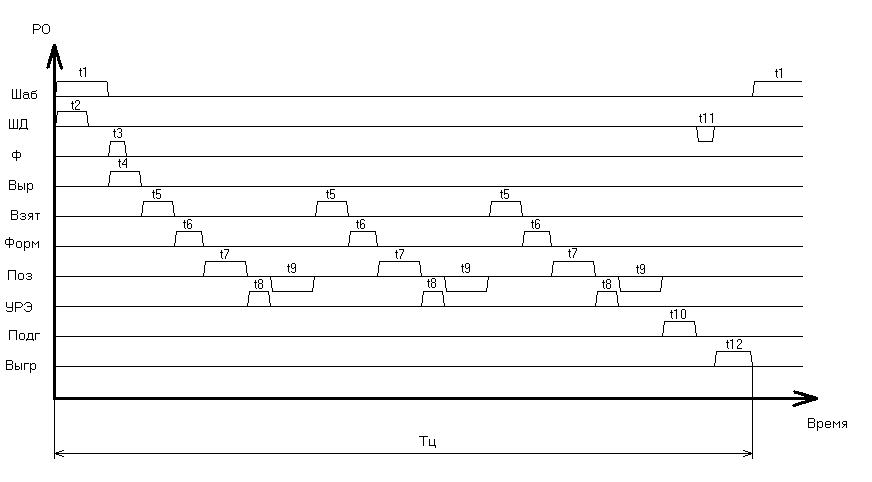 Рис.1 Циклограмма работы трассы.Примечание: время цикла ТЦ – время, необходимое на выпуск одной ПП, т.е. периодичность сборки.ОбозначенияШаб – подача шабером ПП из магазина ПП.ШД – подача на 1 шаг ленты с резисторами.Ф – фиксация ПП в позиции сборки.Выр – вырубка резистора из ленты.Взят – взятие манипулятором радиоэлемента.Форм – формовка выводов радиоэлементов.Поз – позиционирование для установки радиоэлемента.УРЭ – установка радиоэлемента на ПП.Подг – общий подгиб выводов радиоэлементов.Выгр – выгрузка собранной ПП в накопитель собранных плат.СОБЫТИЯ:t1 – ПП подана шабером из магазина.t2 – лента с резисторами отмотана на 1 шаг.t3 – ПП зафиксирована.t4 – резистор вырублен из липкой ленты.t5– радиоэлемент взят захватным устройством манипулятора.t6 – выводы радиоэлемента отформованы.t7– ПП выставлена в нужную точку по координатам X,Y..t8 – радиоэлемент установлен на ПП.t9 – манипулятор перешёл в позицию выдачи следующего радиоэлемента.t10 – произведён общий подгиб выводов радиоэлементов.t11 – ПП расфиксирована.t12 – ПП выгружена в накопитель собранных плат.2.Имитационная модель автомата сборки с использованием сети ПетриТабл. 1 Таблица условий и событий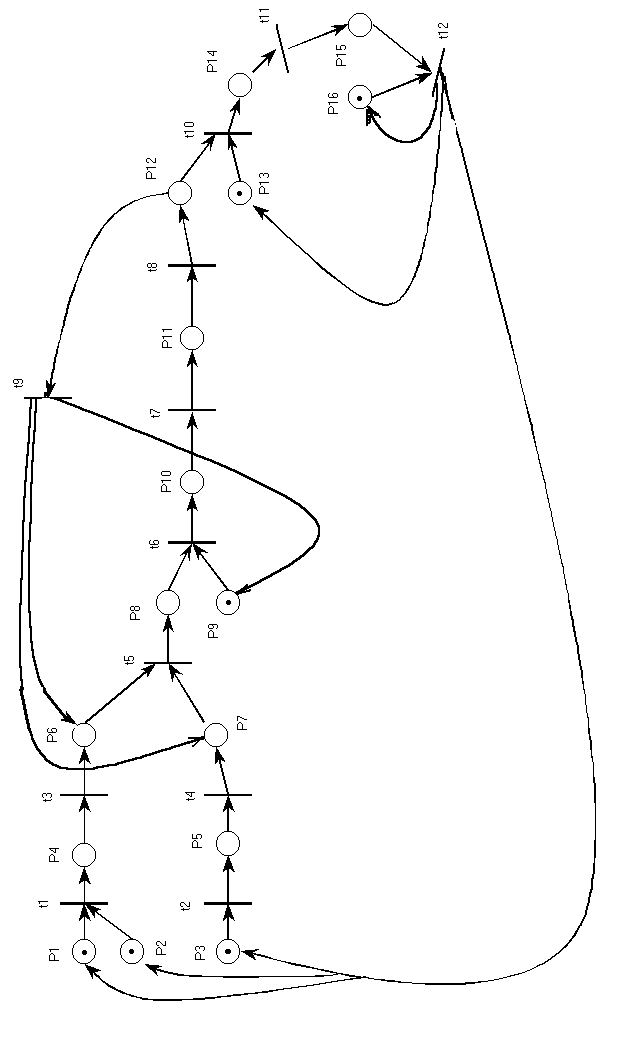 Рис.2 Сеть Петри.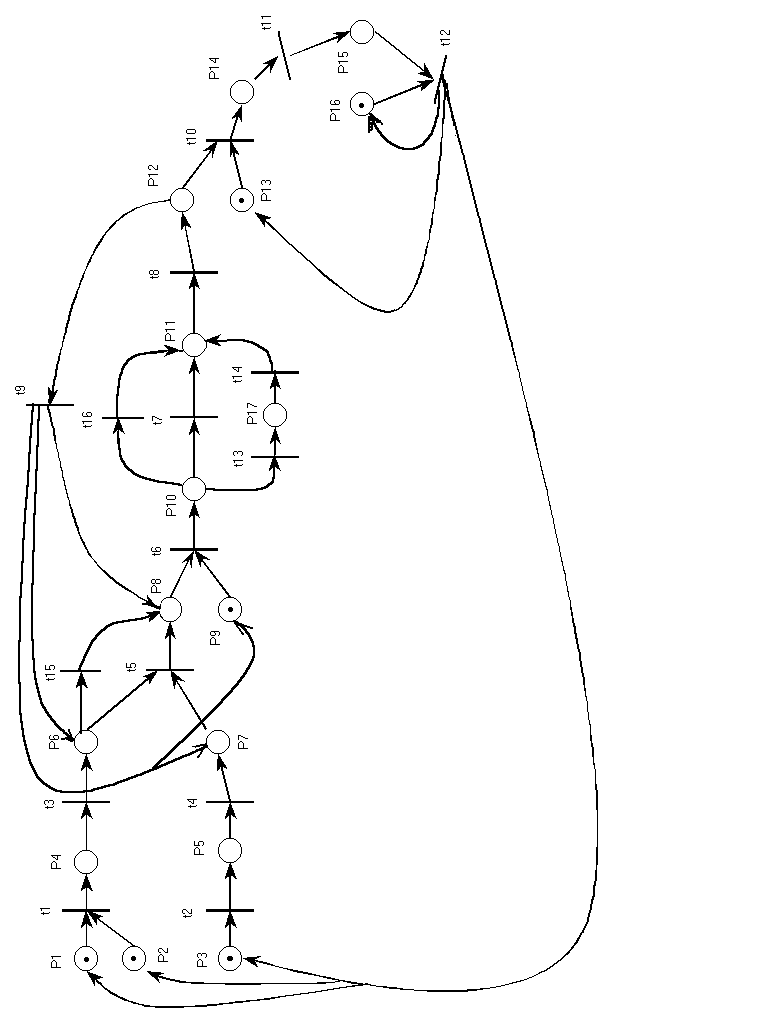 Рис. 3 Сеть Петри с конфликтными ситуациями.t13 – манипулятор выставил радиоэлемент по координате X.t14 – ПП выставлена по координате Y.t15 – манипулятор взял 3 радиоэлемента.t16 – манипулятор выставил радиоэлемент по координатам XY.Р16 – ПП позиционирует по координате Y.3.ГРАФ ДОСТИЖИМОСТИ1110 0000 1000 1001 0                                         t1                                        t2           0011 0000 1000 1001 0                                                           1100 1000 1000 1001 0                        t3                                                             t4          0010 0100 1000 1001 0                                                            1100 0010 1000 1001 0            t15                                                                                    t15                                                  t5                                                                                                  t50010 0001 1000 1001 0                                                                 0000 0000 1100 1001 0МАТРИЦА ВХОДНЫХ ИНЦИДЕНЦИЙ (F)МАТРИЦА ВЫХОДНЫХ ИНЦИДЕНЦИЙ (Н)4. Программа функционирования модели (Visual Basic 6.0)Private Sub EXIT_Click()EndEnd SubPrivate Sub ishodnoe_2_Click()shiber.Left = 0shiber.Visible = TrueTimershiber_2.Enabled = FalseTimershiber.Enabled = FalseTimerSHIBER_3.Enabled = FalseTimershiber_obr.Enabled = FalseTimershiber_2_OBR.Enabled = FalseTimerSHIBER_3_OBR.Enabled = FalseTimerSHIBER_4.Enabled = FalseTimerSHIBER_4_OBR.Enabled = Falsepp.Left = 1320pp.Visible = TrueTimerPP_2.Enabled = FalseTimerPP_3.Enabled = FalseTimerpp.Enabled = FalseTimerPP_obr.Enabled = FalseTimerPP_4.Enabled = FalsePPZ.Left = 2600PPZ.Visible = FalseTimerPPZ_2.Enabled = FalseTimerPPZ_3.Enabled = FalseTimerPPZ.Enabled = FalseTimerPPz_OBR.Enabled = FalseTimerPPZ_4.Enabled = FalseR.Top = 2160R.Left = 3840TimerPOZR.Enabled = FalseMR.Top = 1680MR.Left = 3840R.Visible = TrueZR.Left = 3480ZR.Visible = FalseTimerZR_2.Enabled = FalseTimerZR.Enabled = FalseTimerZR_OBR.Enabled = FalseTimerZR_4.Enabled = Falseimc.Left = 4800imc.Top = 2040TimerPOZIMC.Enabled = FalseMIMC.Left = 4800MIMC.Top = 1560imc.Visible = TrueZRIMC.Left = 4500ZRIMC.Visible = FalseTimerZRIMC_2.Enabled = FalseTimerZRIMC.Enabled = FalseTimerZrimc_obr.Enabled = FalseTimerZRIMC_4.Enabled = Falseimc2.Left = 6360imc2.Top = 2160TimerPOZIMC2.Enabled = Falseimc2.Visible = TrueMIMC2.Left = 6360MIMC2.Top = 1800pimc2.Left = 5520pimc2.Visible = FalseTimerpimc2.Enabled = FalseTimerpimc2_obr.Enabled = FalseTimerPIMC2_4.Enabled = FalseVYGR.Left = 7755VYGR.Visible = FalseTimerVYGR.Enabled = FalseTimervygr_obr.Enabled = Falsegotov.Visible = FalsePOZPP.Visible = FalsePOZPP_MAN.Visible = FalseZY_3.Visible = FalseMAN.Visible = FalseLine46.Visible = TrueLine47.Visible = TrueNR.Left = 3720NR.Top = 1320NIMC.Left = 4800NIMC.Top = 1080NIMC2.Left = 6240NIMC2.Top = 1320End SubPrivate Sub ISHODNOE_3_Click()shiber.Left = 0shiber.Visible = TrueTimershiber.Enabled = FalseTimershiber_obr.Enabled = FalseTimershiber_2.Enabled = FalseTimerSHIBER_3.Enabled = FalseTimershiber_2_OBR.Enabled = FalseTimerSHIBER_3_OBR.Enabled = FalseTimerSHIBER_4.Enabled = FalseTimerSHIBER_4_OBR.Enabled = Falsepp.Left = 1320pp.Visible = TrueTimerpp.Enabled = FalseTimerPP_obr.Enabled = FalseTimerPP_2.Enabled = FalseTimerPP_3.Enabled = FalseTimerPP_4.Enabled = FalsePPZ.Left = 2640PPZ.Top = 3000PPZ.Visible = FalseTimerPPZ.Enabled = FalseTimerPPz_OBR.Enabled = FalseTimerPPZ_2.Enabled = FalseTimerPPZ_3.Enabled = FalseTimerPPZ_4.Enabled = FalseR.Top = 1440R.Left = 6000TimerPOZR.Enabled = FalseR.Visible = TrueMR.Left = 6000MR.Top = 1080ZR.Left = 3480ZR.Top = 2520ZR.Visible = FalseTimerZR.Enabled = FalseTimerZR_OBR.Enabled = FalseTimerZR_2.Enabled = FalseTimerZR_4.Enabled = Falseimc.Top = 2160imc.Left = 5760TimerPOZIMC.Enabled = Falseimc.Visible = TrueMIMC.Left = 5760MIMC.Top = 1680ZRIMC.Left = 4500ZRIMC.Top = 2700ZRIMC.Visible = FalseTimerZRIMC.Enabled = FalseTimerZrimc_obr.Enabled = FalseTimerZRIMC_2.Enabled = FalseTimerZRIMC_4.Enabled = Falseimc2.Top = 2160imc2.Left = 6520TimerPOZIMC2.Enabled = Falseimc2.Visible = TrueMIMC2.Left = 6520MIMC2.Top = 1800pimc2.Left = 5520pimc2.Top = 3000pimc2.Visible = FalseTimerpimc2.Enabled = FalseTimerpimc2_obr.Enabled = FalseTimerPIMC2_4.Enabled = FalseVYGR.Left = 7755VYGR.Visible = FalseTimerVYGR.Enabled = FalseTimervygr_obr.Enabled = Falsegotov.Visible = FalsePOZPP.Visible = FalsePOZPP_MAN.Visible = FalseZY_3.Visible = FalseMAN.Visible = FalseLine46.Visible = FalseLine47.Visible = FalseNR.Left = 6000NR.Top = 800NIMC.Left = 5600NIMC.Top = 1300NIMC2.Left = 6540NIMC2.Top = 1320End Subпечатный плата трасса циклограммаPrivate Sub ishodnoe_4_Click()shiber.Left = 0shiber.Visible = TrueTimershiber.Enabled = FalseTimershiber_obr.Enabled = FalseTimershiber_2.Enabled = FalseTimershiber_2_OBR.Enabled = FalseTimerSHIBER_3.Enabled = FalseTimerSHIBER_3_OBR.Enabled = FalseTimerSHIBER_4.Enabled = FalseTimerSHIBER_4_OBR.Enabled = Falsepp.Left = 1320pp.Visible = TrueTimerpp.Enabled = FalseTimerPP_obr.Enabled = FalseTimerPP_2.Enabled = FalseTimerPP_3.Enabled = FalseTimerPP_4.Enabled = FalsePPZ.Left = 2640PPZ.Top = 3000PPZ.Visible = FalseTimerPPZ.Enabled = FalseTimerPPz_OBR.Enabled = FalseTimerPPZ_2.Enabled = FalseTimerPPZ_3.Enabled = FalseTimerPPZ_3.Enabled = FalseR.Top = 2160R.Left = 3840TimerPOZR.Enabled = FalseR.Visible = TrueMR.Left = 3840MR.Top = 1680ZR.Left = 3480ZR.Top = 2520ZR.Visible = FalseTimerZR.Enabled = FalseTimerZR_OBR.Enabled = FalseTimerZR_2.Enabled = FalseTimerZR_4.Enabled = Falseimc.Top = 2040imc.Left = 4800TimerPOZIMC.Enabled = Falseimc.Visible = TrueMIMC.Left = 4800MIMC.Top = 1560ZRIMC.Left = 4500ZRIMC.Top = 2700ZRIMC.Visible = FalseTimerZRIMC.Enabled = FalseTimerZrimc_obr.Enabled = FalseTimerZRIMC_2.Enabled = FalseTimerZRIMC_4.Enabled = Falseimc2.Top = 2160imc2.Left = 5880TimerPOZIMC2.Enabled = Falseimc2.Visible = TrueMIMC2.Left = 5880MIMC2.Top = 1800pimc2.Left = 5520pimc2.Top = 3000pimc2.Visible = FalseTimerpimc2.Enabled = FalseTimerpimc2_obr.Enabled = FalseTimerPIMC2_4.Enabled = FalseVYGR.Left = 7755VYGR.Visible = FalseTimerVYGR.Enabled = FalseTimervygr_obr.Enabled = Falsegotov.Visible = FalsePOZPP.Visible = FalsePOZPP_MAN.Visible = FalseZY_3.Visible = FalseMAN.Visible = FalseLine46.Visible = TrueLine47.Visible = TrueNR.Left = 3720NR.Top = 1320NIMC.Left = 4800NIMC.Top = 1080NIMC2.Left = 5800NIMC2.Top = 1320End SubPrivate Sub start_2_Click()Timershiber_2.Enabled = TrueTimerPP_2.Enabled = TruePOZPP_MAN.Visible = TrueEnd SubPrivate Sub START_4_Click()TimerSHIBER_4.Enabled = TrueTimerPP_4.Enabled = TrueMAN.Visible = TrueEnd SubPrivate Sub START3_Click()TimerSHIBER_3.Enabled = TrueTimerPP_3.Enabled = TrueZY_3.Visible = TrueEnd SubPrivate Sub ishodnoe_1_Click()shiber.Left = 0shiber.Visible = TrueTimershiber.Enabled = FalseTimershiber_obr.Enabled = FalseTimershiber_2.Enabled = FalseTimershiber_2_OBR.Enabled = FalseTimerSHIBER_3.Enabled = FalseTimerSHIBER_3_OBR.Enabled = FalseTimerSHIBER_4.Enabled = FalseTimerSHIBER_4_OBR.Enabled = Falsepp.Left = 1320pp.Visible = TrueTimerpp.Enabled = FalseTimerPP_obr.Enabled = FalseTimerPP_2.Enabled = FalseTimerPP_3.Enabled = FalseTimerPP_4.Enabled = FalsePPZ.Left = 2640PPZ.Top = 3000PPZ.Visible = FalseTimerPPZ.Enabled = FalseTimerPPz_OBR.Enabled = FalseTimerPPZ_2.Enabled = FalseTimerPPZ_3.Enabled = FalseTimerPPZ_3.Enabled = FalseR.Top = 2160R.Left = 3840TimerPOZR.Enabled = FalseR.Visible = TrueMR.Left = 3840MR.Top = 1680ZR.Left = 3480ZR.Top = 2520ZR.Visible = FalseTimerZR.Enabled = FalseTimerZR_OBR.Enabled = FalseTimerZR_2.Enabled = FalseTimerZR_4.Enabled = Falseimc.Top = 2040imc.Left = 4800TimerPOZIMC.Enabled = Falseimc.Visible = TrueMIMC.Left = 4800MIMC.Top = 1560ZRIMC.Left = 4500ZRIMC.Top = 2700ZRIMC.Visible = FalseTimerZRIMC.Enabled = FalseTimerZrimc_obr.Enabled = FalseTimerZRIMC_2.Enabled = FalseTimerZRIMC_4.Enabled = Falseimc2.Top = 2160imc2.Left = 6360TimerPOZIMC2.Enabled = Falseimc2.Visible = TrueMIMC2.Left = 6360MIMC2.Top = 1800pimc2.Left = 5520pimc2.Top = 3000pimc2.Visible = FalseTimerpimc2.Enabled = FalseTimerpimc2_obr.Enabled = FalseTimerPIMC2_4.Enabled = FalseVYGR.Left = 7755VYGR.Visible = FalseTimerVYGR.Enabled = FalseTimervygr_obr.Enabled = Falsegotov.Visible = FalsePOZPP.Visible = FalsePOZPP_MAN.Visible = FalseZY_3.Visible = FalseMAN.Visible = FalseLine46.Visible = TrueLine47.Visible = TrueNR.Left = 3720NR.Top = 1320NIMC.Left = 4800NIMC.Top = 1080NIMC2.Left = 6240NIMC2.Top = 1320End SubPrivate Sub start_1_Click()Timershiber.Enabled = TrueTimerpp.Enabled = TruePOZPP.Visible = TrueEnd SubPrivate Sub TimerPIMC2_4_Timer()pimc2.Top = pimc2.Top + 100pimc2.Left = pimc2.Left + 100pimc2.Visible = TrueIf pimc2.Top >= 4000 Thenpimc2.Top = 4000If pimc2.Left >= 8000 ThenTimerPIMC2_4.Enabled = FalseTimerVYGR.Enabled = Trueimc2.Visible = Trueimc2.Left = 5880imc2.Top = 2160pimc2.Visible = Falsepimc2.Left = 5520pimc2.Top = 3000End IfEnd IfEnd SubPrivate Sub Timerpimc2_obr_Timer()pimc2.Visible = FalseTimerVYGR.Enabled = Truepimc2.Left = pimc2.Left - 350imc2.Visible = TrueIf pimc2.Left <= 5520 Thenpimc2.Left = 5520pimc2.Top = pimc2.Top - 350If pimc2.Top < 3000 ThenTimerpimc2_obr = FalseEnd IfEnd IfEnd SubPrivate Sub Timerpimc2_Timer()pimc2.Top = pimc2.Top + 100pimc2.Left = pimc2.Left + 100pimc2.Visible = Trueimc2.Visible = FalseIf pimc2.Top >= 4000 Thenpimc2.Top = 4000If pimc2.Left >= 8000 ThenTimerpimc2.Enabled = FalseTimerpimc2_obr.Enabled = TrueEnd IfEnd IfEnd SubPrivate Sub TimerPOZIMC_Timer()imc.Left = imc.Left + 50R.Visible = TrueR.Left = 3840TimerSHIBER_4.Enabled = TrueTimerPP_4.Enabled = TrueIf imc.Left >= 5250 ThenTimerPOZIMC.Enabled = FalseZR.Visible = FalseZR.Left = 3000ZRIMC.Left = 5000ZRIMC.Top = 3000imc.Visible = FalseTimerZRIMC_4.Enabled = TrueEnd IfEnd SubPrivate Sub TimerPOZIMC2_Timer()imc2.Left = imc2.Left + 50imc.Visible = Trueimc.Left = 4800If imc2.Left >= 6360 ThenTimerPOZIMC2.Enabled = Falseimc2.Visible = FalseTimerPIMC2_4.Enabled = TrueZRIMC.Left = 5000ZRIMC.Visible = FalseEnd IfEnd SubPrivate Sub TimerPOZR_Timer()R.Left = R.Left - 30If R.Left <= 3500 ThenTimerPOZR.Enabled = FalseR.Visible = FalseZR.Left = 3000ZR.Top = 3000PPZ.Visible = FalsePPZ.Left = 2600TimerZR_4.Enabled = TrueEnd IfEnd SubPrivate Sub TimerPP_2_Timer()pp.Left = pp.Left + 50If pp.Left >= 2600 ThenTimerPP_2.Enabled = FalsePPZ.Visible = TrueTimerPPZ_2.Enabled = TrueEnd IfEnd SubPrivate Sub TimerPP_3_Timer()pp.Left = pp.Left + 50If pp.Left >= 2600 ThenTimerPP_3.Enabled = FalsePPZ.Visible = TrueTimerPPZ_3.Enabled = TrueR.Visible = Trueimc.Visible = Trueimc2.Visible = TrueEnd IfEnd SubPrivate Sub TimerPP_4_Timer()pp.Left = pp.Left + 50If pp.Left >= 2600 ThenTimerPP_4.Enabled = FalsePPZ.Visible = TrueTimerPPZ_4.Enabled = TrueEnd IfEnd SubPrivate Sub TimerPP_obr_Timer()pp.Left = pp.Left - 50If pp.Left <= 1320 ThenTimerPP_obr.Enabled = Falsepp.Visible = TrueEnd IfEnd SubPrivate Sub Timerpp_Timer()pp.Left = pp.Left + 50If pp.Left >= 2600 ThenTimerpp.Enabled = FalseTimerPP_obr.Enabled = Truepp.Visible = FalsePPZ.Visible = TrueTimerPPZ.Enabled = TrueEnd IfEnd SubPrivate Sub TimerPPZ_2_Timer()PPZ.Left = PPZ.Left + 30If PPZ.Left > 3480 ThenZR.Visible = TrueR.Visible = FalseTimerZR_2.Enabled = TrueTimerPPZ_2.Enabled = FalsePPZ.Left = 2600PPZ.Visible = FalseZR.Left = 3480ZR.Top = 3000End IfEnd SubPrivate Sub TimerPPZ_3_Timer()PPZ.Left = PPZ.Left + 100If PPZ.Left >= 5520 ThenTimerPPZ_3.Enabled = FalsePPZ.Visible = FalsePPZ.Left = 2600TimerSHIBER_3.Enabled = TrueTimerPP_3.Enabled = TrueR.Visible = Falseimc.Visible = Falseimc2.Visible = FalseTimerpimc2.Enabled = TrueEnd IfEnd SubPrivate Sub TimerPPZ_4_Timer()PPZ.Left = PPZ.Left + 50If PPZ.Left >= 3000 ThenTimerPPZ_4.Enabled = FalseTimerPOZR.Enabled = TrueEnd IfEnd SubPrivate Sub TimerPPz_OBR_Timer()PPZ.Left = PPZ.Left - 30PPZ.Top = PPZ.Top + 30PPZ.Visible = FalseIf PPZ.Top > 3000 ThenPPZ.Top = 3000If PPZ.Left < 2640 ThenTimerPPz_OBR.Enabled = FalseTimershiber.Enabled = TrueTimerpp.Enabled = TrueEnd IfEnd IfEnd SubPrivate Sub TimerPPZ_Timer()PPZ.Left = PPZ.Left + 30If PPZ.Left > 3000 ThenPPZ.Top = PPZ.Top - 30If PPZ.Left > 3530 ThenTimerPPZ.Enabled = FalseR.Visible = FalseTimerZR.Enabled = TrueEnd IfEnd IfEnd SubPrivate Sub Timershiber_2_OBR_Timer()shiber.Left = shiber.Left - 50pp.Visible = FalseIf shiber.Left <= 0 ThenTimershiber_2_OBR.Enabled = Falsepp.Visible = Truepp.Left = 1320End IfEnd SubPrivate Sub TimerSHIBER_3_OBR_Timer()shiber.Left = shiber.Left - 50pp.Visible = FalseIf shiber.Left <= 0 ThenTimerSHIBER_3_OBR.Enabled = Falsepp.Visible = Truepp.Left = 1320End IfEnd SubPrivate Sub TimerSHIBER_3_Timer()shiber.Left = shiber.Left + 50If shiber.Left >= 1300 ThenTimerSHIBER_3.Enabled = FalseTimerSHIBER_3_OBR.Enabled = TrueEnd IfEnd SubPrivate Sub TimerSHIBER_4_OBR_Timer()shiber.Left = shiber.Left - 50pp.Visible = FalseIf shiber.Left <= 0 ThenTimerSHIBER_4_OBR.Enabled = Falsepp.Visible = Truepp.Left = 1320End IfEnd SubPrivate Sub TimerSHIBER_4_Timer()shiber.Left = shiber.Left + 50If shiber.Left >= 1300 ThenTimerSHIBER_4.Enabled = FalseTimerSHIBER_4_OBR.Enabled = TrueEnd IfEnd SubPrivate Sub Timershiber_obr_Timer()shiber.Left = shiber.Left - 50If shiber.Left <= 0 ThenTimershiber_obr.Enabled = FalseEnd IfEnd SubPrivate Sub Timershiber_Timer()shiber.Left = shiber.Left + 50If shiber.Left >= 1300 ThenTimershiber.Enabled = FalseTimershiber_obr.Enabled = TrueEnd IfEnd SubPrivate Sub Timershiber_2_Timer()shiber.Left = shiber.Left + 50If shiber.Left >= 1300 ThenTimershiber_2.Enabled = FalseTimershiber_2_OBR.Enabled = TrueEnd IfEnd SubPrivate Sub Timervygr_obr_Timer()VYGR.Visible = Falsegotov.Visible = TrueVYGR.Left = VYGR.Left - 550If VYGR.Left <= 8000 ThenTimervygr_obr.Enabled = FalseEnd IfEnd SubPrivate Sub TimerVYGR_Timer()VYGR.Visible = TrueVYGR.Left = VYGR.Left + 250If VYGR.Left >= 10000 ThenTimerVYGR.Enabled = FalseTimervygr_obr.Enabled = TrueEnd IfEnd SubPrivate Sub TimerZR_2_Timer()ZR.Left = ZR.Left + 30ZR.Visible = TrueIf ZR.Left >= 4500 ThenTimerZR_2.Enabled = FalseR.Visible = TrueTimershiber_2.Enabled = TrueTimerPP_2.Enabled = TrueZR.Visible = FalseTimerZRIMC_2.Enabled = Trueimc.Visible = FalseZRIMC.Left = 4500ZRIMC.Top = 3000End IfEnd SubPrivate Sub TimerZR_4_Timer()ZR.Left = ZR.Left + 30ZR.Visible = TrueIf ZR.Left >= 5000 ThenTimerZR_4.Enabled = FalseTimerPOZIMC.Enabled = TrueEnd IfEnd SubPrivate Sub TimerZR_OBR_Timer()ZR.Left = ZR.Left - 50ZR.Top = ZR.Top - 20ZR.Visible = FalseR.Visible = TrueIf ZR.Left <= 3500 ThenZR.Left = 3500If ZR.Top <= 2300 ThenTimerZR_OBR.Enabled = FalseEnd IfEnd IfEnd SubPrivate Sub TimerZR_Timer()ZR.Top = ZR.Top + 50ZR.Visible = TrueZR.Left = ZR.Left + 30TimerPPz_OBR.Enabled = TrueIf ZR.Top >= 2700 ThenZR.Top = 2700If ZR.Left >= 4500 ThenTimerZR.Enabled = Falseimc.Visible = FalseTimerZRIMC.Enabled = TrueTimerZR_OBR.Enabled = TrueEnd IfEnd IfEnd SubPrivate Sub TimerZRIMC_2_Timer()ZRIMC.Visible = TrueZRIMC.Left = ZRIMC.Left + 30If ZRIMC.Left >= 5520 ThenTimerZRIMC_2.Enabled = FalseZRIMC.Visible = FalseZRIMC.Left = 4500imc.Visible = TrueTimerpimc2.Enabled = TrueEnd IfEnd SubPrivate Sub TimerZRIMC_4_Timer()ZRIMC.Visible = TrueZRIMC.Left = ZRIMC.Left + 30If ZRIMC.Left >= 5520 ThenTimerZRIMC_4.Enabled = FalseTimerPOZIMC2.Enabled = TrueEnd IfEnd SubPrivate Sub TimerZrimc_obr_Timer()ZRIMC.Left = ZRIMC.Left - 150ZRIMC.Visible = Falseimc.Visible = TrueIf ZRIMC.Left <= 4500 ThenZRIMC.Left = 4500ZRIMC.Top = ZRIMC.Top - 150If ZRIMC.Top <= 2700 ThenTimerZrimc_obr.Enabled = FalseEnd IfEnd IfEnd SubPrivate Sub TimerZRIMC_Timer()ZRIMC.Top = ZRIMC.Top + 50ZRIMC.Visible = TrueIf ZRIMC.Top >= 3000 ThenZRIMC.Top = 3000ZRIMC.Left = ZRIMC.Left + 50If ZRIMC.Left >= 5500 ThenTimerZRIMC.Enabled = FalseTimerZrimc_obr.Enabled = TrueTimerpimc2.Enabled = TrueEnd IfEnd IfEnd SubНазвание условия№№Название событияНаличие ПП в магазинеP1t1ПП подана шабером на место сборкиСвободно место сборкиP2t2Лента с резисторами смотана на один шагПривод подачи ленты резисторов исправенP3t3ПП зафиксированаФиксатор работает нормальноP4t4Резистор вырублен из лентыУстройство по вырубке резисторов исправноP5t5Радиоэлемент взят ЗУ манипулятораЗУ манипулятора в позиции выдачи радиоэлемента P6t6Выводы радиоэлемента отформованыРадиоэлемент можно брать с помощью манипулятораP7t7ПП выставлена в нужную точкуНаличие ЗУ с радиоэлементом в позиции формовки выводов.P8t8Радиоэлемент установлен на ППУстройство по формовке выводов исправноP9t9манипулятор перешёл в позицию выдачи следующего радиоэлементаПП позиционирует по координатам X,YP10t10произведён общий подгиб выводов радиоэлементовПравильное совмещение выводов радиоэлементов и отверстий ППP11t11ПП расфиксированаУстановлены все радиоэлементыP12t12ПП выгружена в накопитель собранных платУстройство по подгибу выводов исправноP13Фиксатор работает нормальноP14Исправен выгружающий роботР15Наличие свободного места в накопителе собранных ППР16t1t2t3t4t5t6t7t8t9t10T11t12t13t14t15t16Р11000000000000000Р21000000000000000Р30100000000000000Р40010000000000000Р50001000000000000Р60000100000000010Р70000100000000010Р80000010000000000Р90000010000000000Р100000001000001001Р110000000100000000Р12000000011000000Р130000000001000000Р140000000000100000Р150000000000010000Р160000000000010000Р170000000000000100Р1Р2Р3Р4Р5Р6Р7Р8Р9Р10Р11Р12Р13Р14Р15Р16Р17t100010000000000000t200001000000000000t300000100000000000t400000010000000000t500000001000000000t600000000010000000t700000000001000000t800000000000100000t900000110100000000t1000000000000001000t1100000000000000100t1211100000000010010t1300000000000000001t1400000000001000000t1500000010000000000t1600000000001000000